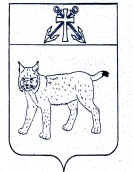 АДМИНИСТРАЦИЯ УСТЬ-КУБИНСКОГОМУНИЦИПАЛЬНОГО ОКРУГАПОСТАНОВЛЕНИЕс. Устьеот 09.01.2023                                                                                                      № 51                                                                                                                    О  координационном совете по организации профориентационной работы в Усть-Кубинском муниципальном округеВ соответствии с Федеральным законом от 6 октября 2003 года N 131-ФЗ "Об общих принципах организации местного самоуправления в Российской Федерации",  ст. 42 Устава округа администрация округаПОСТАНОВЛЯЕТ:1. Создать координационный совет по организации профориентационной работы в Усть-Кубинском муниципальном округе.2. Утвердить Положение о совете  по организации профориентационной работы в Усть-Кубинском муниципальном округе (приложение 1).3. Утвердить  состав   совета  по организации профориентационной работы в Усть-Кубинском муниципальном округе (приложение 2).4. Признать утратившим силу постановление администрации района  от 16 марта 2020 года № 279 «О  координационном совете по организации профориентационной работы в Усть-Кубинском муниципальном районе».           5. Настоящее постановление вступает в силу со дня его официального опубликования и распространяется на правоотношения, возникшие с 1 января 2023 года.Глава округа                                                                                                    И.В. Быков                                                        Утверждено постановлением администрации                                                                                        округа от 09.01.2023 № 51                                                          (приложение 1)ПОЛОЖЕНИЕ о координационном совете по организации профориентационной работы в Усть-Кубинском муниципальном округе1.ОБЩИЕ ПОЛОЖЕНИЯ1.1. Координационный совет по организации профориентационной работы в Усть-Кубинском муниципальном округе (далее – Совет) является постоянно действующим координационным органом, который обеспечивает согласованность действий органов местного самоуправления, образовательных организаций округа в сфере  профориентационной работы в Усть-Кубинском муниципальном округе.1.2. В своей деятельности Совет руководствуется Конституцией Российской Федерации, законодательством Российской Федерации и Вологодской области, муниципальными правовыми актами Усть-Кубинского муниципального  округа, настоящим Положением.	2. ЗАДАЧИ  И ФУНКЦИИ СОВЕТА2.1. Основными задачами Совета:- координация деятельности образовательных учреждений в области профориентационной работы;- организация разработки проектов муниципальных правовых актов по вопросам профориентационной работы;- анализ, оценка и прогнозирование состояния профориентационной работы в округе;- участие в разработке и реализации социально-значимых проектов, инициатив и программ профориентационного развития;- развитие форм социального партнёрства между организациями,  предприятиями, объединениями работодателей и образовательными учреждениями;- разработка мероприятий по развитию профориентационной работы;- разработка комплекса мер по проведению профессиональной ориентации обучающихся образовательных учреждений округа;- информирование общественности о деятельности Совета с использованием средств массовой информации и другие возможности.2.2. Основные функции Совета:- разрабатывает единый подход к организации приоритетных направлений профориентационной работы в Усть-Кубинском муниципальном округе;- участвует в рассмотрении проектов, программ по профориентационной работе в Усть-Кубинском муниципальном округе;- рассматривает и готовит предложения по разработке нормативно-правовой базы, договоров о взаимодействии по вопросам профориентации в Усть-Кубинском муниципальном округе;- направляет свои предложения  в органы местного самоуправления округа,   организации по вопросам профориентационной направленности;- обеспечивает своевременный обмен информацией, способствует созданию единого информационного пространства по проблемам  профориентационной деятельности;- обеспечивает взаимодействие образовательных организаций, предприятий и организаций, объединений работодателей, действующих на территории округа; - осуществляет анализ деятельности образовательных организаций по организации профориентационной работы с обучающимися, обобщает и распространяет положительный опыт их работы;- запрашивает  у органов местного самоуправления, организаций, независимо от их ведомственной принадлежности, необходимую информацию по вопросам профессиональной ориентации обучающихся;- заслушивает руководителей образовательных организаций расположенных на территории Усть-Кубинского муниципального округа по вопросам профориентации. 3. ПОЛНОМОЧИЯ СОВЕТА3. Для осуществления своих функций Совет имеет право:- вносить в установленном порядке органам местного самоуправления, организациям, предпринимателям и другим лицам предложения по вопросам профориентационной работы;- приглашать на заседание Совета представителей органов местного самоуправления, организаций, предпринимателей и других лиц;- запрашивать в установленном порядке от учреждений информацию необходимую для работы Совета;- привлекать для анализа, консультаций, подготовки и рассмотрения проблемных вопросов специалистов соответствующего профиля;- формировать постоянные и временные рабочие (экспертные) группы, комиссии по вопросам, связанным с решением возложенных на него задач.4. ОРГАНИЗАЦИЯ РАБОТЫ        4.1. Совет состоит из председателя Совета, заместителя председателя Совета, координатора Совета, секретаря Совета и членов Совета.          4.2. Заседания Совета проводятся председателем Совета (в его отсутствие - заместителем председателя Совета) по мере необходимости, но не реже одного раза в полугодие.        4.3. Председатель Совета: 	-осуществляет общее руководство работой Совета; 	-обеспечивает организацию работы Совета; 	-ведет заседания Совета; 	-доводит решения Совета до сведения заинтересованных лиц и контролирует их выполнение; 	-координирует работу членов Совета; 	-утверждает Положения о временных рабочих группах, составы временных рабочих групп Совета.        	 4.4. Заместитель председателя Совета оказывает содействие председателю Совета в планировании работы Совета, подготовке заседаний Совета, подготовке проектов решений Совета и организации их исполнения. В случае отсутствия председателя Совета председательствующим на заседаниях Совета является заместитель председателя Совета.       	 4.5. Координатор Совета координирует деятельность всех направлений работы Совета, подготовку материалов, проектов решений рабочих групп, образованных Советом, в соответствии с настоящим Положением.       	  4.6. Секретарь Совета осуществляет подготовку материалов, проектов решений рабочих групп, образованных Советом, в соответствии с настоящим Положением, оформляет протоколы заседаний и иную документацию Совета.         	4.7. Члены Совета: -участвуют в работе Совета и содействуют выполнению принятых Советом решений;-вносят на обсуждение Совета вопросы, относящиеся к его компетенции, высказывают свое мнение по обсуждаемым вопросам;-сообщают свое мнение по вопросам повестки дня заседания секретарю Совета в письменном виде, если член Совета не может присутствовать на заседании Совета. 4.8. Председатель Совета назначает заседания Совета.4.9. Секретарь Совета формирует и рассылает членам Совета повестку очередного заседания Совета, а также иные необходимые материалы не позднее, чем за 5 дней до даты заседания Совета.4.10. Решения Совета носят рекомендательный характер.4.11. Заседание Совета является правомочным, если на нем присутствует более половины членов Совета.4.12. Решения Совета принимаются путем открытого голосования простым большинством голосов присутствующих на заседании Совета членов Совета. В случае равенства голосов голос лица, председательствующего на заседании Совета, является решающим.4.13. По итогам заседания Совета оформляется протокол, подписываемый лицом, председательствующим на заседании Совета, и секретарем Совета.4.14. Деятельность Совета осуществляется на принципах открытости и гласности, освещается в средствах массовой информации и на официальном сайте   округа в информационно-телекоммуникационной сети "Интернет".Утверждено постановлением администрации                                                                                        округа от 09.01.2023 № 51                                                          (приложение 2)СОСТАВкоординационного совета по профориентационной работе с обучающимися общеобразовательных учреждений Усть-Кубинского муниципального округа           Председатель Совета: Комарова Е.Б., заместитель Главы округа, начальник отдела, туризма  и молодежи администрации округа           Заместитель председателя Совета: Смирнова О.В., начальник управления образования администрации Усть-Кубинского муниципального округаСекретарь и координатор Совета:Малышева М.А., документовед управления образования администрации округа. Члены Совета:Андреева Л.В., директор МАОУ «Усть-Кубинский центр образования»;Белов С.Б. начальник отдела физической культуры и спорта администрации округа;Бурина И.Н., главный инспектор отдела культуры, туризма  и молодежи администрации округа;Клюсова О.Л., директор МОУ «Уфтюжская основная общеобразовательная школа»;Нардин В.В., директор МБОУ «Первомайская основная общеобразовательная школа»;Петухова М.С., специалист по работе с молодежью АУ «Центр культуры библиотечного обслуживания, спорта и молодежи  Усть-Кубинского округа»;Страмова А.В., главный редактор – директор АНО «Редакция Усть-Кубинской районной газеты « Северная новь»;Шарова О.Н., начальник отдела экономики, отраслевого развития и контроля администрации округа;Широкова И.Ю., начальник Отделения занятости населения по Усть-Кубинскому муниципальному округу Казенное учреждение Вологодской области «Центр занятости населения Вологодской области».